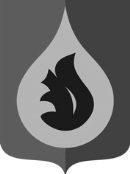 АДМИНИСТРАЦИЯГОРОДСКОго ПОСЕЛЕНИя федоровскийСУРГУТСКОГО РАЙОНАХАНТЫ-МАНСИЙСКОГО АВТОНОМНОГО ОКРУГА - ЮГРЫП О С Т А Н О В Л Е Н И Е«04» сентября 2017 года                                                                             №533-п/нпапгт. ФедоровскийО внесении изменений в постановлениеадминистрации городского поселения Федоровскийот 01.03.2017 №103-п/нпа «Об Общественномсовете городского поселения Федоровский»  В целях реализации решения заседания Комиссии по координации работы по противодействию коррупции в Ханты-Мансийском автономном округе-Югре от 01.07.2017 №2 внести в постановление администрации городского поселения Федоровский от 01.03.2017 №103-п/нпа «Об Общественном совете городского поселения Федоровский» (далее – постановление) следующие изменения:1. Пункт 3.1.5. раздела 3.1. приложения к постановлению дополнить подпунктом 3) следующего содержания: «3) лиц, аккредитованных в качестве независимых экспертов, уполномоченных на проведение антикоррупционной экспертизы нормативных правовых актов и их проектов».2. Настоящее постановление вступает в силу после официального опубликования (обнародования).3. Контроль за выполнением постановления возложить на заместителя главы поселения – начальника управления по организации деятельности органов местного самоуправления и социальному развитию администрации городского поселения Федоровский М.А. Сафронову.Глава городского поселенияФедоровский                                                                                             Н.У. Рудышин